                                        Al Magnifico Rettore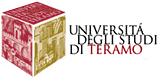 Università degli Studi di TeramoCOMUNICAZIONE ISCRIZIONE/NON ISCRIZIONE ORDINE PROFESSIONALEIl/La sottoscritto/a ________________________________________________________________________ORDINARIOASSOCIATORICERCATORE UNIVERSITARIORICERCATORE A TEMPO DETERMINATOper il Settore Scientifico disciplinare ____________________________________________________nella Facoltà di _______________________________________________________________ di questo Ateneo;DICHIARA di essere iscritto/a all'albo dell'Ordine Professionale:_________________________________della Provincia di ________________________  N. Iscrizione albo______________________data iscrizione albo______________Il/la sottoscritto/a si impegna a comunicare che ogni variazione ovvero l’iscrizione o meno all’albo  di cui sopra dovrà essere tempestivamente comunicata a questo Ufficio.I dati richiesti sono obbligatori e in caso di eventuale rifiuto a rispondere l’Amministrazione non potrà definire la procedura.Teramo, lì __________________________________________________(Firma dell’interessata/o) *Il/la sottoscritto/a dichiara inoltre di aver preso visione dell’Informativa ai sensi dell’art. 13 del Regolamento UE n. 2016/679 – riportata al seguente linkhttps://www.unite.it/UniTE/Personale/Informativa_ai_sensi_dell_art_13_del_Regolamento_UE_n_2016_679 del sito internet di Ateneo www.unite.it e di autorizzare il trattamento di tutti i dati personali raccolti, inclusi quelli relativi alle categorie particolari, ai fini della presente procedura.Teramo, lì ____________________				_________________________(Firma dell’interessata/o)Da sottoscrivere in presenza del dipendente addetto oppure sottoscrivere e allegare copia fotostatica di un documento di identità del sottoscrittore. In caso di documento non più valido il dipendente deve dichiarare, nella fotocopia dello stesso, che i dati in esso contenuti non hanno subito variazioni dalla data di rilascio. (art. 38 DPR 445/00).